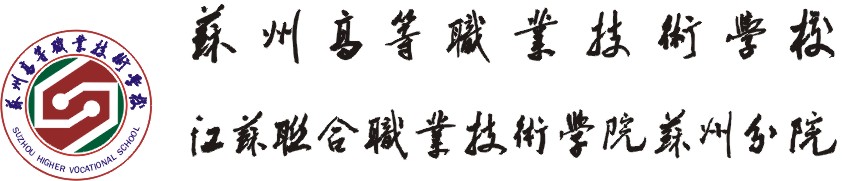 教务处 [2017-2018]02号2018年苏州高等职业技术学校教学大赛方案一、指导思想为贯彻落实《教育部关于深化职业教育教学改革全面提高人才培养质量的若干意见》（教职成〔2015〕6号）和《江苏省“十三五”教育发展规划》，全面深化我省职业教育教学改革，推进职业教育质量提升工程，经研究，决定于“十三五”期间在全省职业学校组织开展教学大赛。我校将职业学校教学大赛纳入学校的重大赛事之一，贯彻落实国家和省有关职业学校专业教学标准、课程标准（教学大纲）实施、国家和省规划教材使用等方面的政策要求。在“十三五”期间每年12月期间举行校级的教学大赛，组织发动全体教师开展教学大比拼，鼓励教师积极开展以课堂教学为重点的校本研究。二、大赛参赛对象学校（含工读学校）全体在职教师。三、大赛时间2017年12月31日前完成参赛作品上交，迟交无效。请各系部、体卫艺处、中心教研室汇总后以文件夹压缩包形式发给教务处夏平老师，联系邮箱32330896@qq.com。四、大赛内容及要求1.赛项安排（一）信息化教学设计比赛（项目一）设公共一组（德育、语文、英语、历史、地理、艺术）、公共二组（数学、物理、化学、生物、体育与健康、计算机应用基础）、专业一组（农林牧渔类、土木水利类、资源环境类）、专业二组（加工制造类、交通运输类、能源与新能源类）、专业三组（信息技术类、石油化工类、轻纺食品类）、专业四组（财经商贸类、公共管理与服务类、司法服务）、专业五组（旅游服务类、医药卫生类、休闲保健类）、专业六组（文化艺术类、教育类、体育与健身类）、专业七组（其他类）9个组别。实行一轮赛制，在线评审，选手提交10分钟以内录屏及相关资料。    （二）课堂教学比赛（项目二）公共基础课程设语文、数学、英语、体育与健康、公共艺术（音乐、美术）等5个组别，专业技能课程设能源化工类、土木水利类、加工制造类（机电专业）、加工制造类（电子专业）、轻纺食品类、交通运输类、信息技术类、财经商贸类、文化艺术教育类、旅游服务类10个组别。实行一轮赛制，采取教学录像评比，选手自选内容，录像时长45分钟以内。（三）信息化实训教学比赛（项目三）设2—3个专业指定实训教学项目内容组别，具体内容另行通知。实行两轮赛制，初赛为在线评审，选手提交20分钟以内录屏及相关资料；决赛为现场评比，选手现场讲解与实训操作演示20分钟，答辩5分钟。（四）微课设计与应用比赛（项目四）微课赛项不限专业和科目，比赛以教育部印发的《中等职业学校专业目录（2010年修订）》和江苏省教育厅颁布的《江苏省中等职业教育指导性人才培养方案》、《江苏省五年制高等职业教育指导性人才培养方案》为分组的主要参考依据。初赛采取在线评审微课视频（时长5—15分钟）、设计方案和应用报告方式，复赛采取全套资料集中评议方式，选手无需到场。2.报名要求（一）报名方式。项目一、项目三以个人或教学团队的名义报名，以教学团队名义报名的，团队成员须为同一学校在职教师，成员不超过3人。项目二、项目四以个人名义报名。（二）参赛资格。中等职业学校、工读学校、五年制高等职业学校在职教师均可参赛。曾获得往届全国职业学校信息化教学大赛一、二等奖或省职业学校教学大赛一等奖的作品原则上不能参赛。曾获得近两届全国职业学校信息化教学大赛一、二等奖或省职业学校教学大赛一等奖的主讲人原则上不能参赛。（三）内容要求。参赛内容应依据教育部发布的中等职业学校公共基础课程教学大纲、大类专业基础课程教学大纲、中等职业学校专业教学标准（试行）和省教育厅颁布的指导性人才培养方案、专业课程标准（最新版）进行选择，参照省颁推荐教材目录或国家规划新教材目录中的教材进行制作和设计。（四）知识产权。项目四参赛作品必须为原创。各赛项所有参赛作品思路与设计均为原创，不得侵犯他人著作权，作品如引起知识产权异议和纠纷，一切责任由参赛者承担。凡违反上述规定的，取消参赛成绩并通报批评。经作者同意，大赛组委会将在非商业用途统一组织大赛成果共享，选手享有著名权。获奖作品不能再参加类似性质的其他比赛。（五）技术要求。参赛资料电子文本全部使用PDF格式。参赛的音视频作品需要符合国家相关技术标准：视频压缩采用H.264/AVC(MPEG-4 Part10)编码MP4格式，动态码流的码率为1024Kbps（125KBps）。采用标清4:3拍摄时设定为 720×576，采用高清16:9拍摄时设定为 1024×576，视频分辨率应统一。视频画幅宽高比分辨率设定为 720×576的请选定 4:3，分辨率设定为 1024×576的请选定 16:9，画幅宽高比应统一。视频帧率为25帧/秒。音频压缩采用AAC(MPEG4Part3)格式，采样率48KHz，音频码流率128Kbps。采用MP4封装。  五、比赛进程    （一）时间。2017年12月31之前，提交作品，2018年1月1—16日，组织专家评审后成绩公示。（二）成绩公示。比赛获奖名单将在校园网公示，公示期为7天。公示结果无异议后，公布获奖名单。　　（三）市赛推荐。参考校级比赛结果，将选拔部分优秀选手代表我校参加2018年苏州市职业学校教学大赛。六、资料报送要求（一）请各系部、体卫艺处、中心教研室指定专人负责本部门的组织、协调与报名工作，大赛各项目报名及参赛材料全部在线提交电子档文件。（二）项目一、项目三提交参赛资料包括：录屏视频、教案、说课稿、现场讲解演示电子文稿、10分钟以内录屏；项目二提交参赛资料包括：教学录像、教案和教材（仅含封面、目录和相关教学内容）；项目四参赛资料包括参赛微课视频、设计方案和应用报告。（三）在线提交的相关电子文稿详见附件七、大赛奖项设置1.个人奖：比赛设置特等奖、一等奖、二等奖，优秀奖若干，名额根据报名比例待定。2.优秀组织奖：面向各系部、体卫艺处、中心教研室，根据赛事组织情况，评选优秀组织奖。八、其他事宜1.所有参赛作品思路与设计应为原创，作品如引起知识产权异议和纠纷，其责任由参赛者承担，并一律取消参赛资格。2.参赛者享有作品的著作权，须同意授权学校教务部门享有网络传播权。所有参赛作品向全校师生免费开放。                                     教务处2017年12月5日附件1  教学大赛组织机构附件2  教学大赛评分指标附件3  教学大赛报名表附件4  教学大赛报名汇总表附件12018年苏州高等职业技术学校教学大赛组织机构备注：参赛团队及选手的参赛课程及专业类别不限，如参赛的作品不在上表类别中，请参赛团队及个人按照方案要求选定课程及专业类别，作品提交给自己所在系部汇总后上报。附件22018年苏州高等职业技术学校教学大赛评分指标一、信息化教学设计比赛 　　二、课堂教学比赛　　三、信息化实训教学比赛四、微课设计与应用赛项评分指标附件32018年苏州高等职业技术学校教学大赛报名表1．信息化教学设计（项目1）报名表        教研室     联系人           电话：                    2018年苏州高等职业技术学校教学大赛报名表2．课堂教学比赛（项目2）报名表        教研室     联系人           电话：                        2018年苏州高等职业技术学校教学大赛报名表4．微课设计与应用比赛（项目4）报名表      教研室     联系人             电话：                 附件42018年苏州高等职业技术学校教学大赛报名汇总表备注：1.参赛项目填写“项目一”或“项目二”或“项目三”或“项目四”；      2.组别按照“赛项安排”中的内容填写，例如：专业一组；      3.公共课程或专业名称按照“赛项安排”中的内容填写，例如：德育；      4.课程名称及参赛内容如实填写。序号类别组织机构名称负责人1公共基础课程德育中心组朱静嫣2公共基础课程语文中心组庞瑞红3公共基础课程数学中心组张彩霞4公共基础课程英语中心组熊曼静5公共基础课程计算机基础中心组陈高祥6公共基础课程公共艺术中心组刘第毅7公共基础课程体育与健康中心组陈  燕8专业技能课程加工制造（电子专业）中心组苏建良9专业技能课程加工制造（机电专业）中心组陆东明10专业技能课程信息技术中心组陈高祥11专业技能课程文化艺术中心组刘第毅12专业技能课程财经商贸中心组李仲英13专业技能课程轻纺食品中心组刘  畅14专业技能课程体育与健身中心组庄国宏评比指标分值评比要素总体设计401.教学目标明确、有据，教学内容安排合理，符合技术技能人才培养要求；2.教学策略得当，符合职业院校学生认知规律和教学实际；3.合理选用信息技术、数字资源和信息化教学设施，系统优化教学过程；4.教案完整、规范，内容科学。教学过程301.教学组织与方法得当，突出学生主体地位，体现“做中学、做中教”；2.教学互动流畅、合理，针对学习反馈及时调整教学策略；3.信息技术与数字资源运用充分、有效，教学内容呈现恰当，满足学生学习需求；4.教学考核与评价科学有效。教学效果151.有效达成教学目标，运用信息技术解决教学重难点问题或完成教学任务的作用突出，效果明显；2.切实提高学生学习兴趣和学习能力。特色创新151.理念先进，立意新颖，构思独特，技术领先；2.广泛适用于实际教学，有较大推广价值。评比指标分值评比要素教学设计251.教学目标明确、有据、合理、可行，教学内容安排合理，重难点把握准确，符合技术技能人才培养要求；2.教学策略得当，灵活采取项目教学、案例教学、情境教学等方式，符合职业院校学生认知规律和教学实际；3.合理选用信息技术、数字资源和教学设施，系统优化教学过程；4.教案格式规范、内容完整、设计科学。教学过程451.教学过程与教案内容匹配度高，教学活动安排必要、合理，衔接自然；2.积极运用启发式、探究式、讨论式、参与式教学，教学组织与方法得当，教学活动学生参与面广，突出学生主体地位，体现“做中学、做中教”；3.信息技术与数字资源运用有效，教学内容呈现恰当，满足学生学习需求；4.教学互动流畅、合理，针对学习反馈及时调整教学策略；5.教师教学态度认真严谨、仪表端庄、语言规范、表达流畅、亲和力强。教学效果151.有效达成教学目标，运用信息技术解决教学重难点问题或完成教学任务的作用突出，效果明显；2.学生乐学、会学、学会，不同层次学生均有发展，课堂教学真实有效、气氛好，切实提高学生学习兴趣和学习能力。特色创新151.理念先进，立意新颖，构思独特，技术领先；在教学内容处理、策略选择、信息技术与教学过程融合方面具有独创性；2.课堂教学效率高，成效好，特色鲜明，具有较强的示范性。评比指标分值评比要素总体设计301.教学目标明确，教学内容完整，符合技术技能人才培养要求；2.教学策略得当，突出实践性教学特点，符合职业院校学生认知规律和教学实际；3.合理选用信息技术、数字资源和信息化教学环境，系统优化教学过程；4.教案完整、规范。教学过程301.教学组织与方法得当，突出学生主体地位，体现“做中学、做中教”；2.教学互动流畅、合理，针对学习反馈及时调整教学策略；3.信息技术与数字资源运用充分、有效，教学内容呈现恰当，有效解决实训教学中重难点问题；4.教学考核与评价科学有效。现场操作251.现场讲解和设备操作配合恰当；2.完成规定任务，操作规范、熟练；3.展示良好的职业技能和职业素养。特色创新151.理念先进，立意新颖，构思独特，技术领先；2.广泛适用于实际教学，有较大推广价值。评分指标分值评比要素教学设计301.围绕课程与教学目标和学生自主学习特点设计微课，针对性强；2.微课设计思路与应用目标清晰明确、主题突出；3. 遵循学生认知规律，突出“以生为本”； 4.合理选用信息技术，引导学生学习效果突出。内容呈现301.教学内容呈现与教学目标设计一致，表达科学、准确，方式适当；2.微课设计与安排符合职业院校学生认知特点和高素质技术技能人才培养要求；3.环节设计合理、过渡流畅，利于碎片化学习；4.教学内容、过程与信息技术有机融合，表达方式选择恰当、合理。应用效果301.在课前、课中或课后运用时，能有效完成教学任务，切实解决教学重点和难点问题，促进学生学习兴趣和学习能力的提高；2.内容简洁，图像清晰、声音清楚，符合相关技术规范，适用性强，激趣、导学设计充分，效果突出；3.应用报告详实，自我评价适中。特色创新10教学理念先进，立意新颖，简明清晰，特色鲜明，具有很强的示范性与推广性。姓名性别年龄职称职务单位电子邮箱电子邮箱办公电话办公电话手机号码手机号码专业（科目）名称专业（科目）名称课程名称课程名称参赛内容参赛内容教材版本教材版本作者排序（限团体报名方式填写）作者排序（限团体报名方式填写）作者姓名作者姓名作者姓名单位名称单位名称单位名称单位名称单位名称任教课程或工作内容任教课程或工作内容任教课程或工作内容作者排序（限团体报名方式填写）作者排序（限团体报名方式填写）作者排序（限团体报名方式填写）作者排序（限团体报名方式填写）作者排序（限团体报名方式填写）作者排序（限团体报名方式填写）设计思路与特色创新设计思路与特色创新（包括创作思路与作品特色等，篇幅不够可以另附页）（包括创作思路与作品特色等，篇幅不够可以另附页）（包括创作思路与作品特色等，篇幅不够可以另附页）（包括创作思路与作品特色等，篇幅不够可以另附页）（包括创作思路与作品特色等，篇幅不够可以另附页）（包括创作思路与作品特色等，篇幅不够可以另附页）（包括创作思路与作品特色等，篇幅不够可以另附页）（包括创作思路与作品特色等，篇幅不够可以另附页）（包括创作思路与作品特色等，篇幅不够可以另附页）（包括创作思路与作品特色等，篇幅不够可以另附页）（包括创作思路与作品特色等，篇幅不够可以另附页）说明说明是否保证您所报送的作品无任何版权异议或纠纷□是    □否     签字：             年  月  日是否同意“组委会”将作品在非商业用途中共享或出版□是    □否     签字：             年  月  日是否保证您所报送的作品无任何版权异议或纠纷□是    □否     签字：             年  月  日是否同意“组委会”将作品在非商业用途中共享或出版□是    □否     签字：             年  月  日是否保证您所报送的作品无任何版权异议或纠纷□是    □否     签字：             年  月  日是否同意“组委会”将作品在非商业用途中共享或出版□是    □否     签字：             年  月  日是否保证您所报送的作品无任何版权异议或纠纷□是    □否     签字：             年  月  日是否同意“组委会”将作品在非商业用途中共享或出版□是    □否     签字：             年  月  日是否保证您所报送的作品无任何版权异议或纠纷□是    □否     签字：             年  月  日是否同意“组委会”将作品在非商业用途中共享或出版□是    □否     签字：             年  月  日是否保证您所报送的作品无任何版权异议或纠纷□是    □否     签字：             年  月  日是否同意“组委会”将作品在非商业用途中共享或出版□是    □否     签字：             年  月  日是否保证您所报送的作品无任何版权异议或纠纷□是    □否     签字：             年  月  日是否同意“组委会”将作品在非商业用途中共享或出版□是    □否     签字：             年  月  日是否保证您所报送的作品无任何版权异议或纠纷□是    □否     签字：             年  月  日是否同意“组委会”将作品在非商业用途中共享或出版□是    □否     签字：             年  月  日是否保证您所报送的作品无任何版权异议或纠纷□是    □否     签字：             年  月  日是否同意“组委会”将作品在非商业用途中共享或出版□是    □否     签字：             年  月  日是否保证您所报送的作品无任何版权异议或纠纷□是    □否     签字：             年  月  日是否同意“组委会”将作品在非商业用途中共享或出版□是    □否     签字：             年  月  日是否保证您所报送的作品无任何版权异议或纠纷□是    □否     签字：             年  月  日是否同意“组委会”将作品在非商业用途中共享或出版□是    □否     签字：             年  月  日部门推荐意见部门推荐意见年   月   日（ 加盖公章 ）年   月   日（ 加盖公章 ）年   月   日（ 加盖公章 ）年   月   日（ 加盖公章 ）年   月   日（ 加盖公章 ）年   月   日（ 加盖公章 ）年   月   日（ 加盖公章 ）年   月   日（ 加盖公章 ）年   月   日（ 加盖公章 ）年   月   日（ 加盖公章 ）年   月   日（ 加盖公章 ）姓名性别年龄职称职务单位电子邮箱电子邮箱办公电话办公电话手机号码手机号码专业（科目）名称专业（科目）名称课程名称课程名称参赛内容参赛内容教材版本教材版本教学设计与课堂教学特色创新教学设计与课堂教学特色创新（包括教学设计与课堂教学特色等，篇幅不够可以另附页）（包括教学设计与课堂教学特色等，篇幅不够可以另附页）（包括教学设计与课堂教学特色等，篇幅不够可以另附页）（包括教学设计与课堂教学特色等，篇幅不够可以另附页）（包括教学设计与课堂教学特色等，篇幅不够可以另附页）（包括教学设计与课堂教学特色等，篇幅不够可以另附页）（包括教学设计与课堂教学特色等，篇幅不够可以另附页）（包括教学设计与课堂教学特色等，篇幅不够可以另附页）（包括教学设计与课堂教学特色等，篇幅不够可以另附页）说明说明是否保证您所报送的作品无任何版权异议或纠纷    □是         □否      签字：    年  月  日是否同意“组委会”将作品在非商业用途中共享或出版□是         □否      签字：    年  月  日是否保证您所报送的作品无任何版权异议或纠纷    □是         □否      签字：    年  月  日是否同意“组委会”将作品在非商业用途中共享或出版□是         □否      签字：    年  月  日是否保证您所报送的作品无任何版权异议或纠纷    □是         □否      签字：    年  月  日是否同意“组委会”将作品在非商业用途中共享或出版□是         □否      签字：    年  月  日是否保证您所报送的作品无任何版权异议或纠纷    □是         □否      签字：    年  月  日是否同意“组委会”将作品在非商业用途中共享或出版□是         □否      签字：    年  月  日是否保证您所报送的作品无任何版权异议或纠纷    □是         □否      签字：    年  月  日是否同意“组委会”将作品在非商业用途中共享或出版□是         □否      签字：    年  月  日是否保证您所报送的作品无任何版权异议或纠纷    □是         □否      签字：    年  月  日是否同意“组委会”将作品在非商业用途中共享或出版□是         □否      签字：    年  月  日是否保证您所报送的作品无任何版权异议或纠纷    □是         □否      签字：    年  月  日是否同意“组委会”将作品在非商业用途中共享或出版□是         □否      签字：    年  月  日是否保证您所报送的作品无任何版权异议或纠纷    □是         □否      签字：    年  月  日是否同意“组委会”将作品在非商业用途中共享或出版□是         □否      签字：    年  月  日是否保证您所报送的作品无任何版权异议或纠纷    □是         □否      签字：    年  月  日是否同意“组委会”将作品在非商业用途中共享或出版□是         □否      签字：    年  月  日部门推荐意见部门推荐意见                           年   月  日                            （ 加盖公章 ）                           年   月  日                            （ 加盖公章 ）                           年   月  日                            （ 加盖公章 ）                           年   月  日                            （ 加盖公章 ）                           年   月  日                            （ 加盖公章 ）                           年   月  日                            （ 加盖公章 ）                           年   月  日                            （ 加盖公章 ）                           年   月  日                            （ 加盖公章 ）                           年   月  日                            （ 加盖公章 ）姓名性别年龄职称职务单位电子邮箱电子邮箱办公电话办公电话手机号码手机号码专业（科目）名称专业（科目）名称课程名称课程名称参赛内容参赛内容教材版本教材版本创作说明创作说明（包括创作思路与作品特色等，篇幅不够可以另附页）（包括创作思路与作品特色等，篇幅不够可以另附页）（包括创作思路与作品特色等，篇幅不够可以另附页）（包括创作思路与作品特色等，篇幅不够可以另附页）（包括创作思路与作品特色等，篇幅不够可以另附页）（包括创作思路与作品特色等，篇幅不够可以另附页）（包括创作思路与作品特色等，篇幅不够可以另附页）（包括创作思路与作品特色等，篇幅不够可以另附页）（包括创作思路与作品特色等，篇幅不够可以另附页）说明说明是否保证您所报送的作品无任何版权异议或纠纷□是         □否      签字：    年  月  日是否同意“组委会”将作品制作成集锦共享或出版□是         □否      签字：    年  月  日是否保证您所报送的作品无任何版权异议或纠纷□是         □否      签字：    年  月  日是否同意“组委会”将作品制作成集锦共享或出版□是         □否      签字：    年  月  日是否保证您所报送的作品无任何版权异议或纠纷□是         □否      签字：    年  月  日是否同意“组委会”将作品制作成集锦共享或出版□是         □否      签字：    年  月  日是否保证您所报送的作品无任何版权异议或纠纷□是         □否      签字：    年  月  日是否同意“组委会”将作品制作成集锦共享或出版□是         □否      签字：    年  月  日是否保证您所报送的作品无任何版权异议或纠纷□是         □否      签字：    年  月  日是否同意“组委会”将作品制作成集锦共享或出版□是         □否      签字：    年  月  日是否保证您所报送的作品无任何版权异议或纠纷□是         □否      签字：    年  月  日是否同意“组委会”将作品制作成集锦共享或出版□是         □否      签字：    年  月  日是否保证您所报送的作品无任何版权异议或纠纷□是         □否      签字：    年  月  日是否同意“组委会”将作品制作成集锦共享或出版□是         □否      签字：    年  月  日是否保证您所报送的作品无任何版权异议或纠纷□是         □否      签字：    年  月  日是否同意“组委会”将作品制作成集锦共享或出版□是         □否      签字：    年  月  日是否保证您所报送的作品无任何版权异议或纠纷□是         □否      签字：    年  月  日是否同意“组委会”将作品制作成集锦共享或出版□是         □否      签字：    年  月  日部门推荐意见部门推荐意见年   月  日（ 加盖公章 ）年   月  日（ 加盖公章 ）年   月  日（ 加盖公章 ）年   月  日（ 加盖公章 ）年   月  日（ 加盖公章 ）年   月  日（ 加盖公章 ）年   月  日（ 加盖公章 ）年   月  日（ 加盖公章 ）年   月  日（ 加盖公章 ）编号参赛项目姓名单位名称组  别公共课程或专业名称课程名称参赛内容手机12345678910